Геометрия на службе лоскутного шитья: методические находки.(из опыта работы учителя математики МКОУ «Калиновской средней общеобразовательной школы» Хомутовского района Курской области Дрюковой Оксаны Михайловны)Формирование функциональной грамотности учащихся – задача каждого современного педагога. Это трудоёмкий процесс, в котором, прежде всего, от самого  учителя требуется креативность и творческий подход к работе, использование инновационных форм и методов обучения.  Большую роль в формировании функциональной грамотности играет и дополнительное образование. В моём случае дополнительное образование замечательно сочетается с уроками геометрии, ведь я – руководитель кружка «Лоскутная мозаика» и учитель математики. Заданий разного вида по развитию математической грамотности становится всё больше,  и найти их не представляет труда. Но как же не воспользоваться методическими находками из собственного педагогического опыта, тем более они так знакомы детям,  посещающим кружок. Моя деятельность в этом направлении   вызывает живой интерес  как у остальных учеников  школы, так и  у   коллег. Лоскутное шитьё - это достаточно сложный вид творчества. Прежде чем сшить готовое изделие,  нужно подготовить лоскутные  блоки. Блок – это мозаичный тканевый узор, сшитый из лоскутков различных геометрических форм. Тут  необходимы   и алгебра, и геометрия, и законы цвета. А чтобы получить готовый размер изделия, нужно знать размер блоков, его маленьких кусочков - фрагментов , а в каждом фрагменте своя математика и цветовая гармония. Всё это  важно заранее просчитать, решить непростую творческую задачу.  Готовые лоскутные блоки – отличная основа для решения различных практико-ориентированных задач на уроках геометрии.Например,  перед изучением тем «Площадь прямоугольника. Площадь квадрата» в 5-6 классах  рассказываю детям об истории лоскутного шитья, ведь, наверняка, в сундуках и шкафах  у бабушек хранятся старинные лоскутные одеяла из квадратов.  Предлагаю выполнить следующую работу: найти количество квадратов для пошива подушки (одеяла) прямоугольной формы определённого размера.На уроке в 8 классе по теме «Понятие площади многоугольника» можно изучить свойство площадей , доказав ,что площадь всего лоскутного блока  равна сумме площадей фигур , его составляющих.  Разумеется, лоскутный блок должен состоять из геометрических фигур, площади которых учащиеся умеют находить к этому моменту – квадрат и прямоугольник (блоки из квадрата и полос). 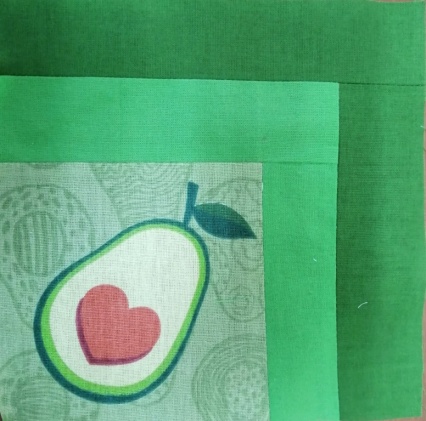 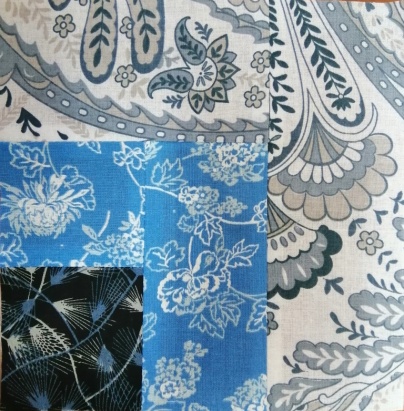  В дальнейшем при изучении тем «Площадь треугольника. Площадь параллелограмма. Площадь трапеции»  на уроках используем для нахождения площадей блоки, содержащие треугольники (в том числе прямоугольные - блок «Вертушка»), параллелограммы, трапеции.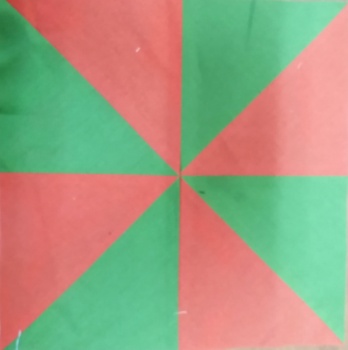 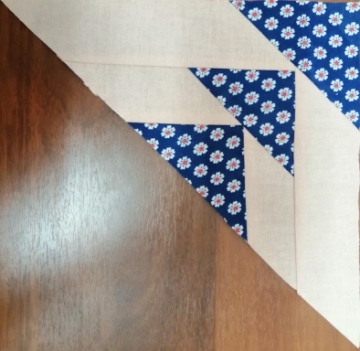 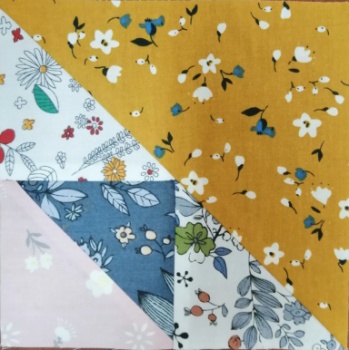 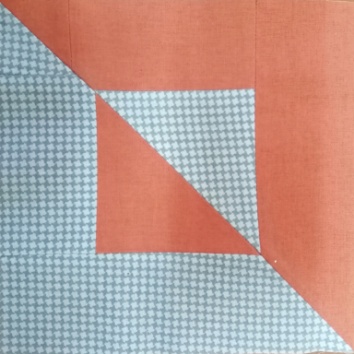 При закреплении темы «Площади многоугольника» в 8 классе можно предложить учащимся групповую работу: определить количество блоков, количество и размеры фрагментов (геометрических фигур), необходимых для шитья лоскутного 1,5-спального стандартного одеяла размером 140 см х 205 см. При нахождении размеров фигур следует учесть, что припуск на швы составляет 0,7 см. Вычисления производятся с помощью непрограммируемого калькулятора. Каждая группа имеет возможность  получить для работы как различные готовые блоки, так и один блок. В первом случае можно использовать бригадный метод деятельности,  при котором каждая группа выполняет свое задание. А во втором - аквариумное обсуждение - группы выполняют одинаковые задания. Результаты   докладывают руководители групп или любой член группы.       Соответственно и способы контроля и самоконтроля могут отличаться. По мере готовности  результатов предлагаю самостоятельную проверку по готовым ответам. Если ответ неверный, то  совместно находим  ошибки и оцениваем работу всей группы. Но, на мой взгляд, интереснее сопоставить результаты работы групп при аквариумном обсуждении. 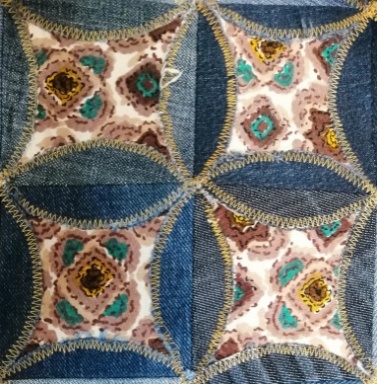 Такая практическая работы полезна и учащимся 9 класса, например, при повторении  и  подготовке к ОГЭ.После изучения темы «Формулы для нахождения радиусов описанной и вписанной окружностей правильного многоугольника» предлагаю учащимся рассмотреть блок «Квадрат в круге», понять способ его шиться, найти размеры квадрата и круга. А какие положительные эмоции вызывает у ребят демонстрация готового лоскутного изделия:  подушки, дорожки на стол или одеяла из тех самых готовых блоков. 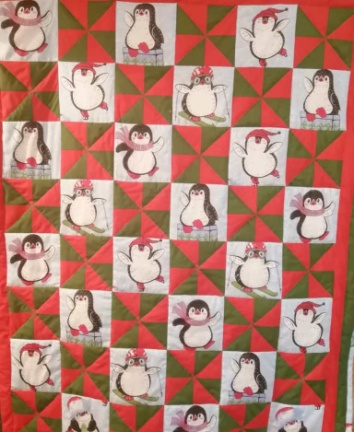 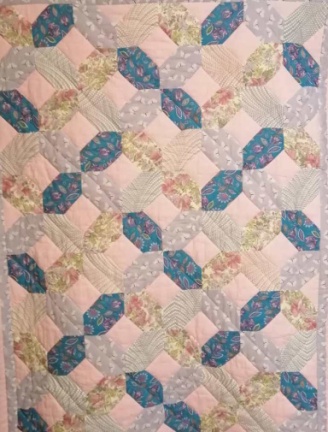 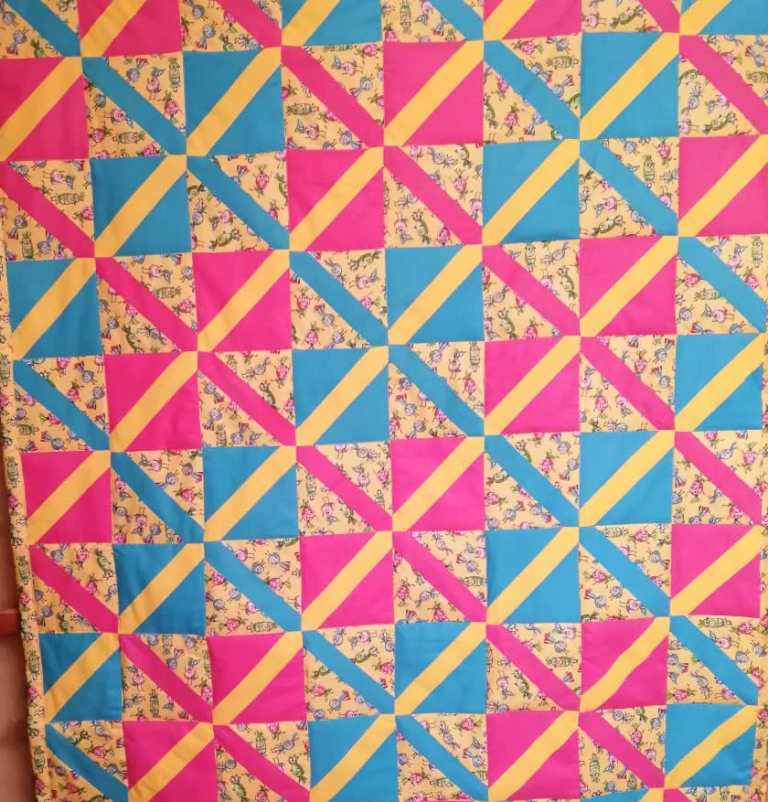 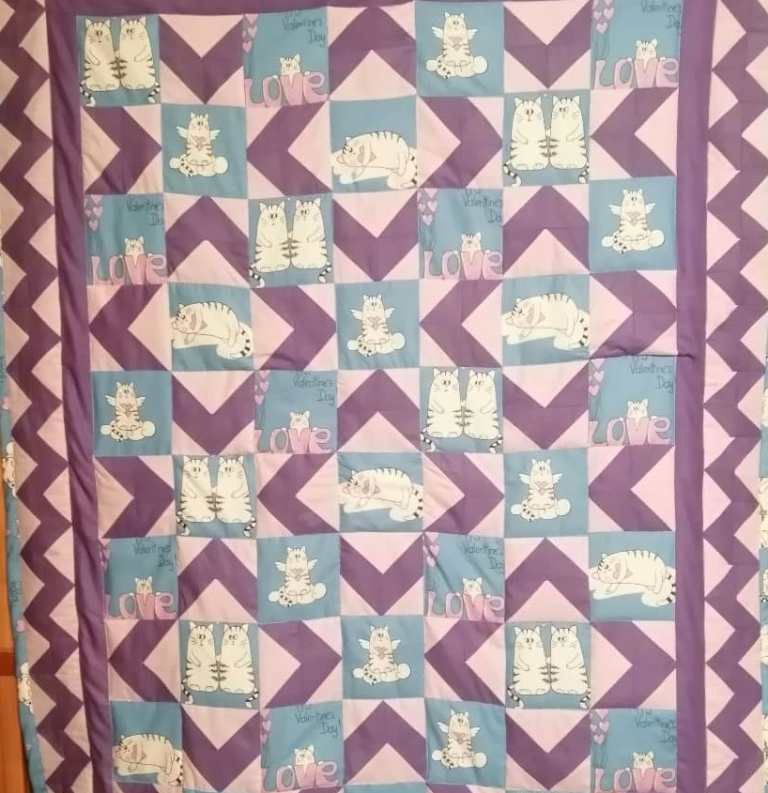 Важно показать детям, что учёба в школе – это готовность к будущему, здесь каждый может научиться превращать информацию в знания, а знания применять на практике.  Таким занимательным способом дети видят, как лоскутное шитье связано с геометрией.